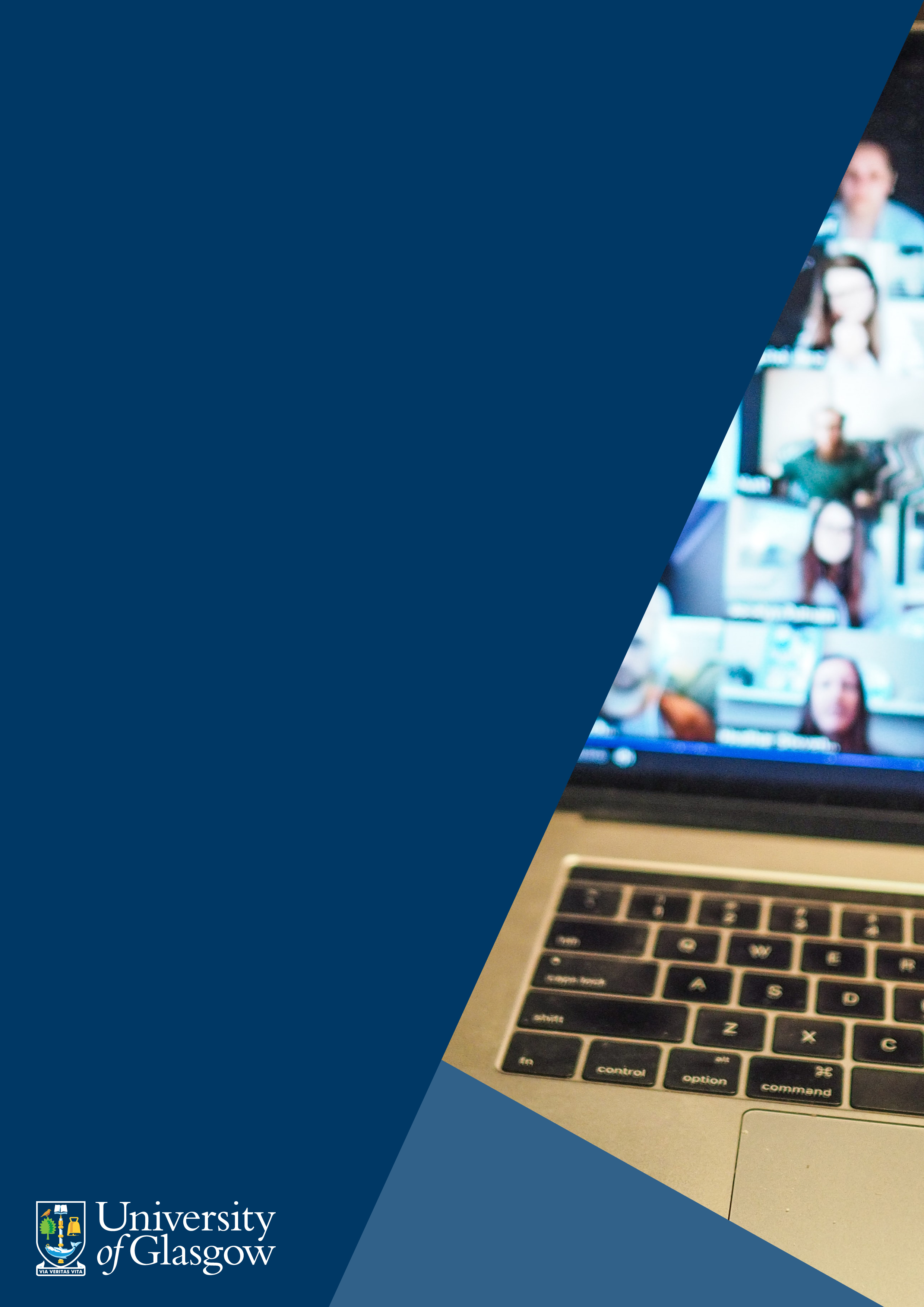 Executive Summary
The purpose of this document is to provide UofG Post Graduate Research (PGR) students with an overview of how IP/copyright ownership is applied to their materials from a UofG perspective. There’s also guidance on the sharing of materials, and can third party copyright protected materials be used for private research and study? Finally, given the prevalence of social media, there is guidance on how to use these platforms. Below is an executive summary of key points throughout the document.There is no requirement register works for copyright in the UK, as this protection is automatically generated when a work is available in a ‘fixed’ format. You can have further protection, by choosing to use the internationally recognised copyright symbol “©” when making your work availableUofG PGR students who are not employed by the University will own any IP they create. You can further information regarding this in the University’s IP and Commercialisation Policy (section 9).It is advised to obtain written permission from a copyright owner when seeking permission to use their workThe UK copyright exceptions can allow excerpts of copyright protected material to be used for non-commercial private study, and or quotation, providing the usage aligns to fair dealing factors. N.B, the exceptions should only be used if no suitable blanket licence is in place, no written permission to use material granted, or no copyright free alternative could be foundYou cannot share any of the work you have copied using the Private study exception, via email or if your phone if you have taken any photographs of pages within a book/journal Copyright and Intellectual Property still apply to the web & social media platforms, despite the relaxed/informal nature of them, remember the following:No social media platform will be held accountable if you upload content which is unlawful, and or violates copyright law Check the social medias platform terms and conditions when signing up, and search for copyright information when doing so Only link to lawful, genuine sources when posting on social media platforms or reuse content that has a Creative Commons licence associated with itDon’t share copyright protected content you have downloaded illegally via Moodle, email, or social media platformsDo not share any copyright protected material(s) you have downloaded from a UofG Moodle course, via email, any website, or social media platformIntroductionDuring your academic studies, you may be required to use third party content, such as text from a book or journal, or copyright protected images/video. These types of materials will be protected by copyright (UK Law), and therefore will have limits regarding the amount that can be legally copied and how it can be reused. This is especially relevant with the pivot to online learning and teaching, along with new technologies that enable the sharing of content through online platforms.There are however legal remedies in UK copyright law, that enable you to legally copy reasonable amounts of work for the purposes of non-commercial research and private study. A legal framework called Fair Dealing, is used to not only help determine “what is a reasonable amount?” but also permits you to make single copies of limited amounts of copyright protected work.
1. Do I need to register my work, so it can be copyright protected?There’s no need to register your work, as copyright is assigned automatically (under UK Law), when a work is created in a fixed format (i.e., a photograph taken using a mobile phone). Several steps can be taken to demonstrate evidence that you created the work at a specific point in time. One of the steps that you can employ is to add the internationally recognised copyright symbol “©” when you’re publishing or making your copyright protected work available. On a similar theme, you could add a watermark to your documents and images to further indicate they’re protected by copyright. Finally, you could produce a copyright notice to deter possible infringement and make it clear your work is protected. A copyright notice demonstrates you have an awareness of copyright and take any infringement seriously.  

The UK Copyright Service, have guidance you can refer to when writing your copyright notice, which can be viewed at the following webpage: Using Copyright Notices. N.B, a fuller explanation of how copyright is created (UK Law), can be viewed in the appendices section of this document.  2. Copyright in relation to Research Outputs 
Research Outputs such as, papers, datasets, images, documents, and publications are likely to receive automatic copyright protection. Depending on the type of research output, it may be eligible for intellectual property protection – examples could in include a new drug you’ve developed, created an innovative software application. Regarding the ownership of Intellectual Property (IP) for work created, the University’s policy is that PGR students who are not employed by the University own their IP unless this is governed by a third-party agreement (e.g., funding or sponsor), or other factors that bestow an interest in the IP. In some circumstances students may choose to assign their IPR to the University, in which case the institution (University) gets the same rights as an employee inventor as set out in the IP policy (link below).  Full details around the ownership of IP with work created at UofG, can be found in the University’s Policy. For further guidance and assistance relating to IPR, you should examine and contact (if required), the Research and Innovation Services (RIS), who offer a supportive environment for researchers.
Useful Copyright and IPR related Links:Introduction Intellectual Property FAQ for Postgraduate Research (PG) studentsFlowchart: who owns Intellectual Property Rights (IPR), UofG contextPermission Templates for including third party material in both versions of your thesis (Enlighten)
3. Can I copy materials for private study and my own research?Yes, copying limited excerpts of copyright protected material is permissible, providing the intended use is for non-commercial research and private study. The UK copyright exception Section 29, is what permits the copying conditions outlined in the previous sentence, however you must make sure the use would align to “Fair Dealing”. Below are some factors that you must consider when trying to determine if your use is “Fair”.Only use the amount of work required to fulfil your purpose, i.e., don’t copy pages of a book unnecessarily, if you all you need is two sentences to illustrate your point.Would your usage damage the interests of the creator, and impact them negatively financially?Always provide attribution (citation) for the creator and their work unless it is impossible or impractical to do so.3.1: How much can I copy?There is no legally defined amount or exact percentage of what can be copied under fair dealing exceptions. Its at this point you should refer to the guidance around Fair Dealing and consider the factors we previously looked at (shown below):Only use the amount of work required to fulfil your purpose, i.e., don’t copy pages of a book unnecessarily, if you all you need is two sentences to illustrate your point.Would your usage damage the interests of the creator, and impact them negatively financially?Always provide attribution (citation) for the creator and their work unless it is impossible or impractical to do so.4. Using other people’s work in your thesisThe steps outlined below; is the suggested process you should take if your thesis contains material(s) for which you don’t own the copyright to, e.g., diagrams, charts, illustrations.Has the copyright expired? Copyright lasts for a set period of time, after which the work “falls” into the public domain, with no types of restrictions. View this document to examine more information about the varying lengths of copyright associated with different types of work. 
Get written permission from the creator/rightsholder, to use their copyright protected materials in your work. Before starting this process, it is important to determine who owns the work, e.g., author, photographer, or publisher? For printed materials PLS Clear, may be of some use, and for web-based material, you should examine the terms and conditions. 
Once you have determined who the copyright owner is, factor in the following:
The length of time for obtaining permission may vary, it could take from several days, to weeks or months. Allow for adequate time, and if you don’t receive a response, do not assume its ok to use their work.Be exact about your intended use, provide as much detail as possibleConsider how you will use the material: if a fee is involved, then it may not be suitable for use in your thesis
Make use of this template when requesting permission from a rights holder/ copyright owner to use their work in your thesis.
Find an alternative source. Whether it’s a piece of text, image, video, or audio, it’s worthwhile taking time to search online for more openly licenced alternatives, e.g., Creative Commons licenced materials.
      N.B, this document contains lists of online sources for copyright free, images, audio   
      and video. 
5. Text and datamining for non-commercial research purposesThis UK Copyright exception (29A) allows researchers to copy a work in order to analyse it using automated techniques, for the purposes of non-commercial research. Data and text mining technologies can be utilised, without the risk of infringement. Journal subscriptions are still required (personal or institutional), as you must have lawful access to the copyright protected work. When a work is copied, sufficient acknowledgement must be provided, unless it is impossible to do so. Additional notes about this UK copyright exception:Providing you’re datamining in line with the Copyright Exception (s.29A), licences cannot remove the right to Data Mining under articles within the European Digital Single Market Directive. Its worthwhile checking the licence agreement associated with the work, as some of the terms may afford more rights than the Data Mining exception. For example, some publishers of databases have clauses in their licences that stipulate, derived output (a database) from text and datamining activity, the Copyright/IP is owned by the researcher under normal institutional practice. This exception cannot be overridden by contract terms. To clarify, this means you can ignore what publisher contract/subscription or licences says. This is because the law changed in 2014, stating that the UK copyright exceptions that have “no contractual override” associated with them cannot be overridden by contracts or licence agreements. For further information, please visit the following CILIP webpage: “Copyright law gets the upper hand - how contracts can no longer remove many rights users have in UK”6. Obtaining permission to use other people’s work and work(s) where the copyright owner is unknown (Orphan Works)6.1 Obtaining permission from a rights holderAs touched on section 4 (page 8), you should obtain the copyright owners permission if you intend to use their work in your thesis or research outputs. When obtaining permission you should ensure its written, as other forms (e.g., verbal), wouldn’t stand up to scrutiny in a court of law. Written permission doesn’t have to be a printed-out form or formal contract, an email that contains the date of agreement will suffice. Make use of this template when requesting permission from a rights holder/ copyright owner to use their work in your thesis.6.2 Orphan WorksIn some instances, it may not be possible to identify the copyright owner of a piece of work(s) you would like to use. These types of works are referred to as Orphan works, and there are UK licencing schemes and exceptions that can enable you to make them available. There are, however, disadvantages to making use of these schemes and exceptions, as you may be required to make a risk-based assessment when choosing to make the content available, when you haven’t cleared the rights (gained written permission). Aside from the potential associated risk, you should also ensure you’ve adhered to the UK Governments “due diligence” , when conducting a Orphan works search.N.B, view this document (Seeking permission for Copyright protected works & Orphan works), for more detailed information about obtaining written permission and due diligence relating to Orphan works. 7. I’m delivering a presentation at a conference, should I be concerned about copyright?Yes, best practice should be adhered to when you’re incorporating other peoples work into your research. You should ensure you’ve obtained permission to use 3rd party copyright protected materials. Considering associated risks is advisable, i.e., is the conference going to be recorded and shared online? If this is the case, then the associated risk will be higher. However, you could consider making use of the UK copyright exceptions that fall under Fair Dealing, to defend the use excerpts of work. AppendicesCopyright (UK Law)Copyright is a legal protection, automatically assigned to a piece of work as soon as it is in a fixed format (e.g., written or recorded). Copyright protects the works of authors and performers for a spec Copyright is a legal protection, automatically assigned to a piece of work as soon as it is in a fixed format (e.g., written or recorded). Copyright protects the works of authors and performers for a specific period of time. The current copyright legislation in the United Kingdom is the Copyright and Patents Act 1988. The act has been amended several times, so it is important you consult the most up to date version.There are currently four areas, which must be met for your work to receive copyright protection, these are listed below: 1 of 4.   Original – The work must be original, i.e. you must have created it and not copied from anyone else.2 of 4.   Fixed - Copyright does not protect ideas. Works must be presented in a physical form in order to receive copyright protection.3 of 4.   The types of works that are currently protected - Copyright protects work that fall under one of the categories below:Literary WorksDramatic WorksMusical WorksArtistic WorksSound RecordingsFilmsBroadcastsTypographic arrangements of published editionsWebsites4 of 4.   UK Nationality, domicile or residence or first publication in the UK - For a work to be protected under the UK's copyright laws, the author's nationality, domicile or residence must be in the UK or else the work must have been first published in the UK (this would include where it has been simultaneously published elsewhere within 30 days).Copyright exists automatically when qualifying work is created, but many people use the copyright symbol to make this clear, e.g. ‘John Smith ©Fair DealingFair Dealing is a legal framework designed to allow the lawful use of copyright protected work without having to seek permission from the author under certain circumstances. Sufficient acknowledgement must be provided to the author when their work is used unless it is impossible to do so.There is no legal definition of what Fair Dealing is, however the CDPA does refer to some case law (a legal test) which does provide some factors that should be considered when trying to decide if a use is considered fair or not. A direct quote of these factors can be viewed below:“does using the work affect the market for the original work? If a use of a work acts as a substitute for it, causing the owner to lose revenue, then it is not likely to be fair
is the amount of the work taken reasonable and appropriate? Was it necessary to use the amount that was taken? Usually, only part of a work may be used”N.B., unless it is impossible to do so, you must provide attribution (credit) 
Aside from the above ‘Fair Dealing factors’, you could also consider implementing the following technical measures to help increase the usage being considered “fair”.
Wherever possible try to make use of low-resolution copies of images.What are Creative Commons (CC), and should I make use of materials that have licences attached to them?From the perspective of someone who is using materials that have a Creative Commons licence associated with them. They allow you to reuse the copyright material without having to contact the owner for permission. The licences tell you how to use, share and distribute the work. ​There are four conditions which can be combined to create six different types of licenses, all with varying levels of restrictions. 
To find out more about Creative Commons and the different types of licenses, click on the link below (you’ll find resources under ‘text’, ‘video’ & ‘Creative Commons Learning Objects’):Copyright Guidance Page UofG
​How can I find out more information about Open Access?
Open access publications means making the full text freely available on the web. This helps make your publication more discoverable, encouraging the sharing of work. For information around Open Access, and publishing your thesis, you should visit the link below:University of Glasgow Open Access page